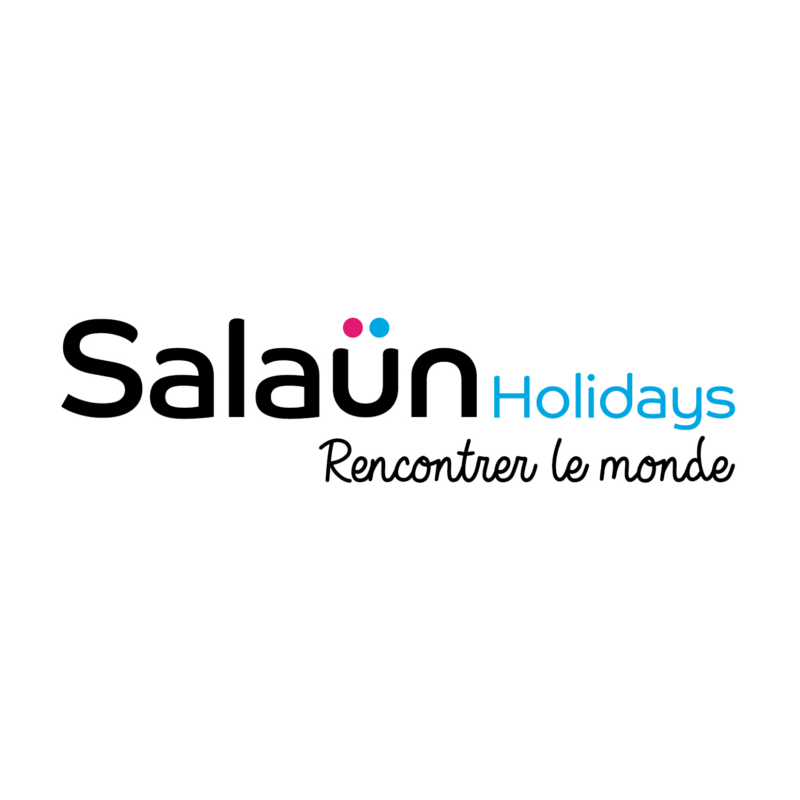 INSCRIPTION EXCURSION(S) 2018A ADRESSER PAR MAIL A : salaunlarochelle@havas-voyages.fr60 rue chaudrier 17000 LA ROCHELLE TEL 05 46 41 69 80Mr, Mme, Melle,   NOM   ………………………………………….  PRENOM ………………………………………………………ADRSESSE …………………………………………………………………………………………………PAYS ………………………………PORTABLE ……………………………………………………. TEL …………………………………………………………………………….ADRESSE MAIL obligatoire :…………………………………………………………………………………………………….NOMS/PRENOMS                                   ASSU ANNULATION 3 €    MENU plat POISSON     ou    plat VOLAILLE       ………………………………………………………….      OUI    OU    NONNOMS/PRENOMS                                   ASSU ANNULATION 3 €    MENU plat POISSON     ou    plat VOLAILLE       ………………………………………………………….      OUI    OU    NONEXCURSION CHOISIE :  …………………………………………………….. .. DATE :……………………………………………….   PRIX EXCURSION ……………………..X …………….PERS =…………………….. €Assurance annulation 3 € …………X ……………PERS= ………………………€                                    TOTAL=…………..……….. €Je soussigné(s)…………………………………………………………………………………………………………………………………….Déclare autoriser à l’agence à prélever ma carte bancaire N°………………………………………………………………Date de validité …………………………….3 derniers chiffres arrière de la carte ………………………………………….Nom du titulaire………………………………………………………………………………………………………………………………….MONTANT EN CHIFFRE A PRELEVER ……………………………€ MONTANT EN LETTRES……………………………………………………………………………………………………………………….         Pris connaissance des conditions d’annulation      Signature Titulaire de la carte Fait à  …………………………. Le ……………………………                 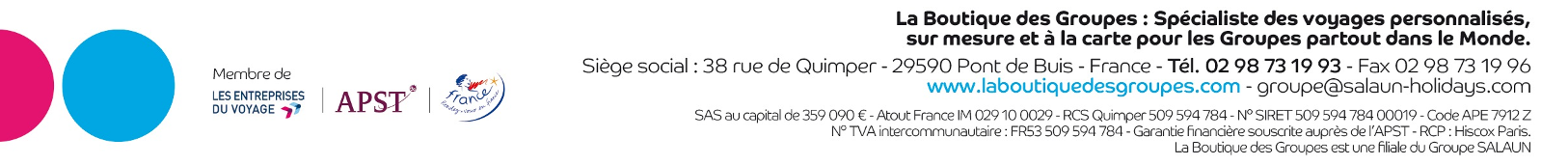 